2019 NMEHA Annual Conference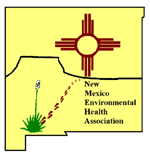 Marriott Pyramid – 5151 San Francisco NE, Albuquerque, NMTUESDAY, October 22, 2019WEDNESDAY, October 23, 20197:30 – 8:30amRegistration8:30 – 12:00pmMorning Session1.8:30 – 9:00Key Note SpeakerMayor Tim Keller (invited)2. 9:00 -9:30National Environmental Health AssociationTom Vyles-NEHA3.9:30 – 10:00PREPAREDNESSKelly Hamilton – Deputy Sect. NM Homeland Security 4.10:00 – 10:15 Sponsor Presentations10:15 – 10:30Refreshment Break, Vendor Exhibits5.10:30 – 11:00WATER Dr. Bruce Thomson UNM 6.  11:00 – 11:30Onsite Liquid Waste SystemsDeborah Carpenter NMED 7.11:30 – 12:00 RadonNMED8.12:00 – 12:15Sponsor Presentationss12:15 – 1:15pmLunch Buffet (provided)1:15 – 5:00pmAfternoon Session9.1:15 – 1:45FOOD SAFETY Association of Food and Drug Officials10.1:45 -2:15Food TBA11.2:15 – 2:45AIR Sandra Ely NMED12.2:45 – 3:15Air ContaminantsDeputy Director AEHD Joleen Slowen 3:15 – 3:30pmRefreshment Break, Vendor Exhibits13.3:30 – 4:30 VECTOR AND PESTDr. Immo Hansen  NMSU15.4:30 – 5:00Rio Grande Water Fund – Nature ConservancyTerry Sullivan - NM Director The Nature Conservancy5:00-7:00pmReception: Refreshments & Drinks7:30 -8:308:30 – 11:30pm7:30 -8:308:30 – 11:30pm7:30 -8:308:30 – 11:30pmRegistrationMorning SessionRegistrationMorning Session8:30 – 9:008:30 – 9:008:30 – 9:00Key Note SpeakerKey Note SpeakerKey Note SpeakerDeputy Secretary NMED Jennifer Pruitt9:00 – 9:309:00 – 9:309:00 – 9:30SustainabilitySustainabilitySustainabilitySandra Begay Director AEHD9:30 – 10:009:30 – 10:009:30 – 10:00CLIMATE CHANGECLIMATE CHANGECLIMATE CHANGEDaniel Porter-NOAH10:00 – 10:1510:00 – 10:1510:00 – 10:15Sponsor PresentationsSponsor PresentationsSponsor Presentations           10:15 – 10:30                              Refreshment Break, Vendor Exhibits           10:15 – 10:30                              Refreshment Break, Vendor Exhibits           10:15 – 10:30                              Refreshment Break, Vendor Exhibits           10:15 – 10:30                              Refreshment Break, Vendor Exhibits           10:15 – 10:30                              Refreshment Break, Vendor Exhibits           10:15 – 10:30                              Refreshment Break, Vendor Exhibits           10:15 – 10:30                              Refreshment Break, Vendor Exhibits           10:15 – 10:30                              Refreshment Break, Vendor Exhibits10:30 – 11:3010:30 – 11:3010:30 – 11:30 Hemp Production  Hemp Production  Hemp Production  Alehandra Talamantes, Johnathan Gerhardt, NMED11:30 – 1:00pm11:30 – 1:00pmLunch Buffet (provided)Lunch Buffet (provided)1:00 – 3:15pm1:00 – 3:15pmAfternoon SessionAfternoon Session1:00 – 1:301:00 – 1:30HEALTHY HOMESHEALTHY HOMESSheldon Yazzie AASTECSheldon Yazzie AASTEC1:30 – 2:001:30 – 2:00Aquatics – Model Aquatic Health CodeAquatics – Model Aquatic Health CodeFlorence Higgins Florence Higgins 2:00 – 3:002:00 – 3:00Hepatitis A Outbreak UpdatesHepatitis A Outbreak UpdatesAEHD and DOHAEHD and DOH3:00 – 3:153:00 – 3:15Sponsor PresentationsSponsor Presentations3:15 – 3:30pm3:15 – 3:30pmRefreshment Break, Vendor ExhibitsRefreshment Break, Vendor Exhibits3:30 – 5:003:30 – 5:00NMEHA Business Meeting – By Laws, Elections, AwardsNMEHA Business Meeting – By Laws, Elections, AwardsNMEHA BoardNMEHA Board